THÔNG CÁO BÁO CHÍCuộc thi cà phê đặc sản Việt Nam 2023Vietnam Amazing Cup 2023Chỉ đạo và bảo trợ:  UBND tỉnh Đắk LắkTổ chức:  Hiệp hội cà phê Buôn Ma ThuộtCuộc thi cà phê đặc sản Việt Nam được tổ chức hàng năm với quy mô toàn quốc để từng bước mở rộng ra khu vực và thế giới, tạo sân chơi cho chuỗi giá trị cà phê đặc sản được Bộ Nông nghiệp và phát triển nông thôn xác định tại Đề án phát triển cà phê đặc sản Việt Nam giao đoạn 2021 – 2030 tại quyết định sô  1392/QĐ-BNN-TT, ngày 02/4/2021. Từ năm 2019 – 2022, Hiệp hội cà phê Buôn Ma Thuột được sự chỉ đạo và bảo trợ của UBND tỉnh Đắk Lắk đã tổ chức thành công 4 cuộc thi “Cà phê đặc sản Việt Nam” và đạt được những kết quả tiến bộ qua các năm. Ngoài ra đã thu hút được đông đảo các đơn vị tham gia trên toàn quốc với số lượng đơn vị dự thi, mẫu dự thi và sản lượng đạt chất lượng đặc sản năm sau tăng hơn so với năm trước.Kiên trì với mục tiêu hình thành và phát triển phân khúc thị trường “cà phê đặc sản Việt Nam” trong nước và từng bước xuất khẩu ra nước ngoài, Hiệp hội cà phê Buôn Ma Thuột tiếp tục tổ chức cuộc thi “Cà phê đặc sản Việt Nam 2023” nhằm tạo ra thị trường “cà phê đặc sản Việt Nam” ổn định và có kiểm soát chất lượng.Mục đíchPhát hiện và tôn vinh những lô cà phê và đơn vị sản xuất cà phê nhân đạt tiêu chuẩn đặc sản;Giới thiệu sản phẩm cà phê nhân đặc sản của Việt Nam đến với người tiêu dùng, nhà rang xay trong và ngoài nước;Kết nối trực tiếp nhà rang xay với đơn vị sản xuất cà phê đặc sản;Bước đầu phát triển thị trường, nhu cầu tiêu thụ và giá trị gia tăng cho cà phê đặc sản của Việt Nam; tạo động lực cho người trồng cà phê quan tâm đến việc nâng cấp chất lượng.Kế hoạch tổ chức: Giải thưởng: Mẫu dự thi đạt số điểm 80/100 điểm trở lên được cấp chứng nhận “Cà phê đặc sản Việt Nam 2023”;Ban tổ chức chọn 3 mẫu cà phê Robusta và 3 mẫu cà phê Arabica  đạt điểm cao nhất tại vòng chung kết trao danh hiệu: Nhất, Nhì, Ba và Cúp lưu niệm của Ban tổ chức và Bằng khen của UBND tỉnh.	Đánh dấu mốc 5 năm tổ chức cuộc thi cà phê đặc sản Việt Nam (2019 – 2023), ban tổ chức cuộc thi sẽ trao cúp lưu niệm cho các đơn vị có mẫu dựu thi đạt thành tích đặc sản 3 năm liên tiếp (2021 – 2023); 4 năm liên tiếp (2020 – 2023) và 5 năm liên tiếp (2019 – 2023).	Ngoài ra tại cuộc thi lần này sẽ tổ chức đấu giá các lô hàng dự thi đăng ký tham gia đấu giá ngay sau khi có kết quả cuộc thi dự kiến vào ngày 29/4/2023.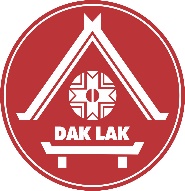 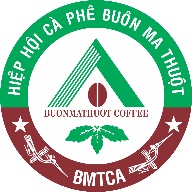 Ngày: 15/3/2023Liên hệ: Nguyễn Thị Thủy Triều, Chánh VPHHCPBMTSố điện thoại: 02623 878822 - 0837878550Email: hhcaphebmt@yahoo.com.vnNội dungThời gianĐịa điểmNhận đăng ký dự thiTừ ngày 15 – 30/3/2023Văn phòng Hiệp hội cà phê Buôn Ma Thuột – 15A Trường Chinh, P. Thắng Lợi, Tp. Buôn Ma Thuột, Đắk Lắk.Nhận mẫu dự thiTừ ngày 20/3 – 05/4/2023Văn phòng Hiệp hội cà phê Buôn Ma Thuột – 15A Trường Chinh, P. Thắng Lợi, Tp. Buôn Ma Thuột, Đắk Lắk.Đánh giá lỗi vật lýTừ ngày 12 – 15/4/2023Tại Tp. Buôn Ma ThuộtĐánh giá chất lượng thử nếm vòng sơ kếtTừ ngày20 – 23/4/2023Tại các Campus, Instructor, In Country Partner (ICP) của SCA/CQI tại Việt NamTại Tp.HCM 2 địa điểmTại Hà Nội 1 địa điểmĐánh giá chất lượng thử nếm vòng chung kếtTừ ngày25 – 26/4/2023Tại Tp. Buôn Ma ThuộtCông bố kết quả, trao giảiChiều ngày28/4/2023Khách sạn Sài gòn – Ban Mê, 01 -03 Phan Chu Trinh, Tp. Buôn Ma Thuột, Đắk Lắk